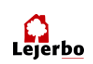 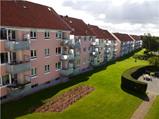  Bestyrelses møde d. 27. Juni 2019 Lejerbo afd. 004-0 Møllebakken		Hillerød d. 20-06-2019Formand. 		 Henning Thelin	HTMedlem.  		 Marianne Kehler	MKMedlem.		         	 Lene Bendtsen	LBSuppleant.		 Julie Stocklund	JSSuppleant. 		 Aage Schultz	AaSLokalinspektør.		 Morten Pedersen	MP      Møde d. 27-06-2019 kl. 16:00Mødet afholdes på lokalinspektørens kontorDagsordenPKT. 0  	Godkende referat fra sidste møde HTPKT. 1	Hvordan kan vi løse/dæmme op for hærværk i kælderen under Blok D.Der har nu gentagne gange været udfordringer med cykler der piftes, og nu er bordet til sammenlægning af tøj i vaskekælderens rum 1 revet ud af væggen. Formodentligt fordi man har forsøgt at sidde på det.Muligvis kan det være nødvendigt at låse af, så brikken skal bruges til at komme ind.  JSPKT. 2	Have affald og jord op ad gavl på blok D.?  HT	PKT. 3	Afstemning af Yousee ændring. Se klip fra referat af organisations bestyrelsesmøde fra d. 16. april 2019:	YouSee: Der er opsamlingsmøde med YouSee efter påske. Ikke ret mange har haft det på dagsordenen. Generelt har jeg haft fornemmelsen af, at det ikke har været interessant. HTPKT. 4	Rengøring af molokker.? Vi har talt om det - de er kanon ulækre og rigtig mange fluer. Tilbagemelding.? LBPKT. 5	Tilbagemelding på parkering!	LBPKT. 6	Da jeg var nede med skrald, opdagede jeg, at der står P-forbudt tirsdag til torsdag, altså 3 dage.! Er det ikke en fejl?  LB	Morten, hvad siger kontrakten med kommunen vedr. tømning af molokkerne, om tider og dage.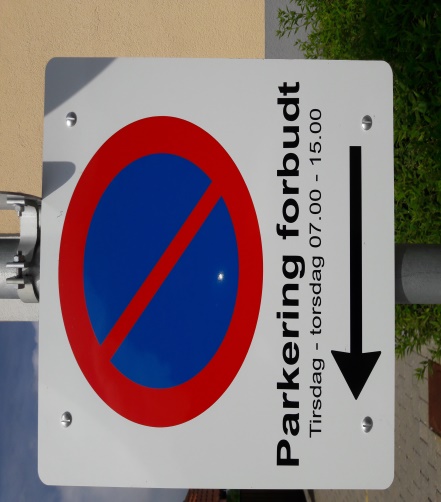 PKT. 7	Farver på gavle og opgange	MPPKT. 8	Orientering ved lokalinspektøren. MPUdgifter til gårdmænd - hvordan udregnes det? Kan det ses i vores regnskab for afdelingen.?  LBPKT. 9	Økonomi ved lokalinspektøren MPPKT. 10	To Do Liste	 Vedr. afd. 004-0 MøllebakkenUdvendig lys på blok C og E, er tændt i de lyse timer.  Jeg taler med Wirework om dette.Maling af gavle hvor malingen skaller af. Tilbud fra males afventet, kommer efter sommerferien.Kontrol af legeplads, 3 påtalerVolumen i molokker.MP har regnet på volumen og kommet frem til at der mangler ca. 2 kubikmeter i rest affald, MP ser på om vi kan ændre noget på de nuværende molokker eller om vi skal havde en molok mere til rest affald.Skrivelse til tørrerum/vaskerier.PKT. 11	Nyt bestyrelsesmøde, dato aftalesPKT. 12	EventueltMed Venlig HilsenHenning ThelinFormand afd. 004-0 Møllebakken.